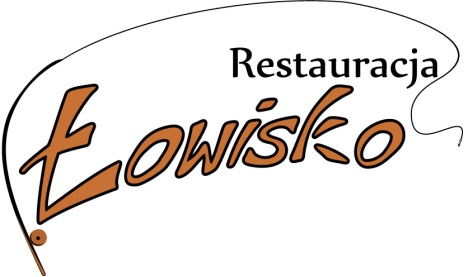 tel. (22) 715-31-11512-110-046www.restauracjalowisko.plPRZYJĘCIA OKOLICZNOŚCIOWEPROPOZCYJA I - 100 zł / osoba Zupa, danie obiadowe ( serwowane na talerzu ), deser lub ciasto, napoje ciepłe i zimnePROPOZYCJA  II - 140 zł / osoba Zupa (2 rodzaje), danie obiadowe ( 2 rodzaje mięsa, 1 rodzaj ryby)dodatki (2 rodzaje), zestaw surówek lub dodatek na ciepło,6 przystawek, deser lub ciasto, napoje ciepłe i zimnePROPOZYCJA   III -  165 zł / osoba1 gorący posiłek: zupa (2 rodzaje), danie obiadowe (2 rodzaje mięsa, 1 rodzaj ryby) dodatki (2 rodzaje), zestaw surówek lub dodatek na ciepło,6 przystawek, deser lub ciasto, napoje ciepłe i zimne+ 2 gorący posiłek : zupaPROPOZYCJA   IV – 185 zł / osobaI gorący posiłek: zupa (2 rodzaje), danie obiadowe (2 rodzaje mięsa, 1 rodzaj ryby ) , dodatki (2 rodzaje), zestaw surówek lub dodatek na ciepło6 przystawek, deser lub ciasto, owoce, napoje ciepłe i zimne+ II gorący posiłek: danie obiadowe, dodatek , zestaw surówek                         lub dodatek na ciepłoZupy:Rosół z MakaronemFlaki wołowe  Żurek staropolski z jajkiemKrem z pomidorów z listkiem świeżej bazyliiZupa Paprykowa z klopsikami Zupa Tajska z kolendrą i mleczkiem KokosowymZupa Curry z kurczakiem i mlekiem kokosowymDania Mięsne:Polędwiczki wieprzowe otulone bekonem podane na sosie grzybowymRolada z polędwicy wieprzowej w sosie kurkowymPolędwiczka wieprzowa panierowana w panko z dipem czosnkowymEskalopki schabowe zapiekane z ragout grzybowymGulasz z dziczyzny Boeuf strogonoffPiccata z indyka w parmezanie na sosie serowymRoladka z piersi kurczaka z mozzarellą i pomidorem na sosie serowymFilet kurczaka zapiekany z serem wędzonym na sosie dijonUdo z kaczki konfitowane z jabłkami pieczonymi Dania Rybne:Dorsz panierowany w Panko podany na ragout warzywnymDorsz zapiekany z pomidorem i mozzarelląŁosoś wędzony z cebulką i śliwką suszoną + 5 zł/ osDodatki:Kaszotto grzybowePurée ziemniaczane tradycyjnePurée z groszku zielonegoKluski śląskieKopytka szpinakoweMłode ziemniaki ( sezonowo )Ziemniaki pieczoneBukiety surówek:Podawane na półmiskach 3 rodzaje z sezonowych warzywDodatki ciepłe:Bukiet warzyw gotowanychBuraczki karmelizowane Kapusta zasmażana z kminkiemPrzystawki:Płatki schabu z musem chrzanowo – jajecznym pod delikatną galaretąWytrawny pasztet własnego wypiekuMix tortilli (meksykańska z kurczakiem, z szynką , z łososiem wędzonym )Półmiski wędlin wędzonych z własnej wędzarni Rolada z indyka z suszonymi pomidorami pod delikatną galaretąKoperty z ciasta francuskiego z farszem mięsnymNuggetsy z dip’em czosnkowymTatar Wołowy  Śledzie na cebulce ze szczypiorkiem i cytrynkąTatar ze śledzia podany na bułceCarpaccio z Łososia na chutney owocowymJaja faszerowaneDeska serówŚwieże warzywa z dip’em czosnkowym ( sezonowe warzywa )Pikle ( marynowana pieczarka, papryka, ogórek i patison )Ogórek małosolny ( sezonowo )Sałatki:Carpaccio z buraka na rukoli z serem fetaSałatka cesarzowej z grillowanym kurczakiemSałatka greckaSałatka włoska ze szpinakiem, smażonym bekonem , prażonymi pestkami słonecznika i dip’em Sałatka z polędwicąSałatka marynarska z wędzonym łososiem, pomidorkami koktajlowymi, kaparami i oliwkamiMenu dla dzieci:NuggetsyDorsz w panierceDodatki:FrytkiSurówkaDesery:Tiramisu w pucharkuPanna Cotta Szarlotka na ciepłoSernik z polewą czekoladowąTORT:Tort firmowy  110 zł/kgTort klienta + 5 zł/osoba (cena za obsługę z serowaniem tortu klienta) NAPOJEPAKIET – napoje gorące i zimne donoszone przez cały czas trwania przyjęciaPepsi, Mirinda, 7 Up 1l. Wody mineralna niegazowana z cytryną i miętąDzbanek soku (pomarańczowy, jabłkowy) Herbata, kawa rozpuszczalna i mielonaALKOHOLEPiwo z beczkiTyskie/Żubr  0,5 l. - 7 złWódka * Bocian . - 40 złFinlandia  . – 60 zł Wino * 0,75 l. – 45  zł* korkowe - możliwość spożywania własnego alkoholu (wódka 0,5 l. , wino) - 15 zł/butelkaDzieci do lat 10-ciu dla których naszykowane jest nakrycie 50% stawki. Dzieci do 2 lat, bez nakrycia – gratis!Opłata za wypożyczenie sprzętu muzycznego + oświetlenie: 250 zł